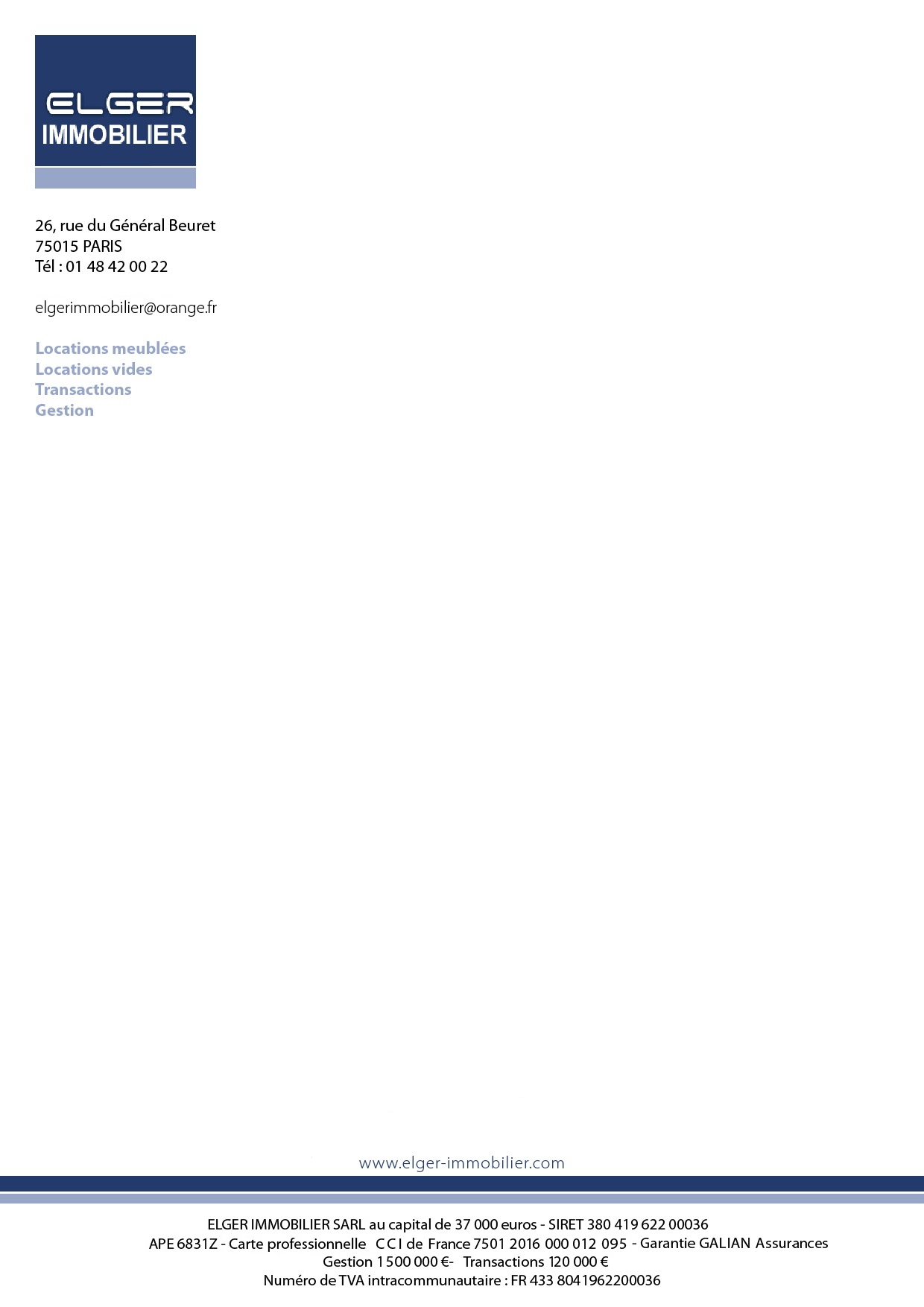 HONORAIRES DE LOCATIONAppartements vides et meublés loués en résidence secondaire :de 1 à 6 mois, 60% du loyer maximum + TVA.de 6 mois et plus, 1 mois de loyer maximum + TVA.Contrat de location personne morale : 12% du loyer annuel maximum + TVA.      à la charge du locataire.Appartements vides et meublés loués dans le cadre de la location en résidence principale :12 € TTC/m² pour le locataire maximum.8 % TTC maximum du loyer annuel hors charges pour le propriétaire.HONORAIRES DE GESTIONAppartements meublés8 % + TVA sur toutes les sommes encaissées Appartements vides6 % + TVA sur toutes les sommes encaissées ETATS DES LIEUX ET INVENTAIRES DE MOBILIER dans le cadre d’une location en résidence secondaire :                                                  (Entrée + Sortie)                               (Entrée ou Sortie)studio                              350,00 € maximum + TVA         		185.00 € maximum           2 pièces                          400,00 € maximum + TVA          		210.00 € maximum         3 pièces                          500,00 € maximum + TVA          		260.00 € maximum         4 pièces et plus              600,00 € maximum + TVA         		310.00 € maximum         ETATS DES LIEUX ET INVENTAIRES dans le cadre d’une location en résidence principale : Locataire : 3 € TTC/m² maximumPropriétaire : 3€ TTC/m² maximum par mission.HONORAIRES DE TRANSACTIONde 0 000.00 €  à 90 000.00 €                                                        10 % TTC maximum.de 90 000.00 €  à 200 000.00 €                                                      6 % TTC maximum.de 200 000.00 € à 1 000 000.00 €                                                  5 % TTC maximum.plus de 1 000 000.00 €                                                                    4 % TTC maximum.     Ménage                                                                                        30.00 € HT/heure maximum.Déplacement Paris                                                                                 50.00 € HT maximum.Rédaction contrat de location                                                               200,00 € HT maximum.